Министерство образования и науки Республики КазахстанТуркестанская областьГород ШардараМетодические рекомендации по обобщению педагогического опытаМетодическое пособие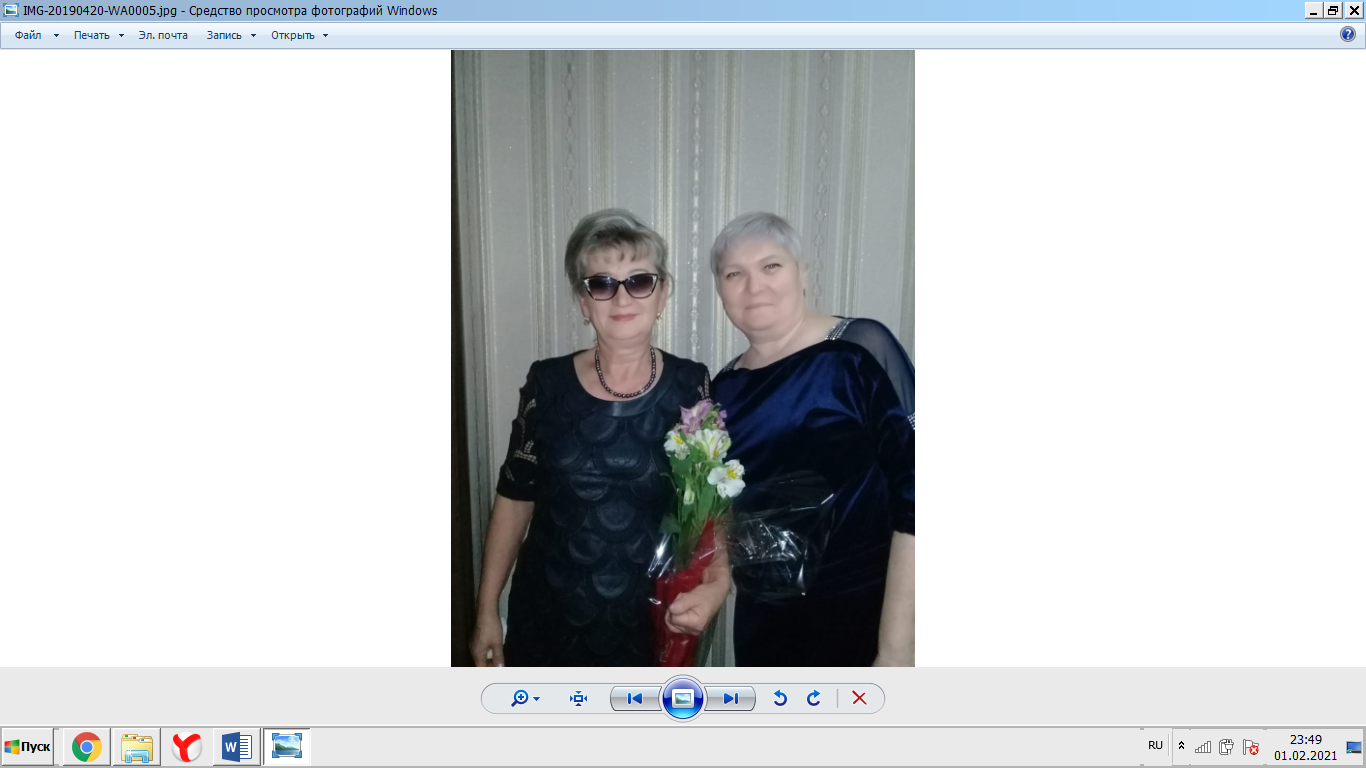 Подготовила: заместитель директора по научно-методической работе Карюгина Марина Леонидовна Квалификационная категория: высшая, педагог – мастерСтаж работы учителем: 31 год
Стаж работы заместителем директора: 11 лет2021 годМетодические рекомендации по обобщению педагогического опытаАдресованы педагогическим коллективам организации образования, методистам, руководителям МО.Методическое пособие содержит методические рекомендации, раскрывающие содержательную сторону основных этапов работы по изучению, обобщению и распространению передового педагогического опыта. Данные методические рекомендации предназначены для педагогических работников всех уровней образования, занимающихся выявлением, описанием и распространением опыта педагогической деятельности как в процессе методической работы, так и в процессе аттестации на присвоение квалификационных категорий.Автор: заместитель директора по научно – методической работе ГКУ «Общая средняя школа имени М.Горького» Карюгина Марина Леонидовна, высшая категория, педагог - мастерМетодические рекомендации по обобщению педагогического опытаУчитель не тот, кто учит, а тот, у кого учатся.А.М.КашпировскийЧто такое педагогический опыт?Прежде чем, познакомить вас с основными разделами и этапами обобщения опыта, прежде всего надо усвоить понятие «педагогический опыт». Педагогический опыт – это мастерство педагогов, которое дает стабильно высокие результаты в обучении и воспитании учащихся; в развитии конкретного учителя, воспитателя, руководителя; в самосовершенствовании профессионально-педагогической компетенции педагогических работников образовательных учреждений. Педагогический опыт - это педагогическая практика, которая творчески использует все лучшее из теории, вносит новизну и прокладывает дорогу неизвестному, позволяющему совершенствовать качество и результаты образовательно-воспитательной деятельности.Работа по обобщению педагогического опыта - одно из основных направлений деятельности школьной методической службы, обеспечивающее создание гибкой, целенаправленной, эффективной системы повышения квалификации педагогических и руководящих кадров и направленное на интенсивное развитие и высокое качество образования. Цель этой деятельности заключается в повышении качества образования. Предполагаемый результат — совершенствование уровня профессиональной компетентности педагогических работников, внедрение инновационных технологий в образовательный процесс. Передовой опыт – это мастерство.   Прежде, чем приступать к обобщению и описанию своего опыта, педагогу следует проанализировать свою профессиональную деятельность и определить:что он умеет делать лучше, чем другие (предмет деятельности).для чего он это делает (с какой целью), как он это делает (формы, методы, приемы, средства деятельности),какой результат  после этой работы получается.Для этого необходимо вспомнить о своих достижениях, методических открытиях, собрать воедино наработанный материал, навести порядок во всем этом, обдумать логику подачи материала при описании опыта.При обобщении и описании своего опыта педагогам необходимо ответить на вопросы:1) что я делаю (предмет деятельности);2) для чего я это делаю (какова цель);3) как я это делаю (алгоритмы, формы, методы);4) какой это дает результат;5) за счет чего этот результат достигнут.Проработав много лет заместителем директора по инновационно – методической работе разработала основные разделы обобщения опыта. Мои учителя успешно прислушиваясь к моим рекомендациям обобщают свой опыт при прохождении аттестации. Структура описания обобщённого педагогического опыта.1. Сведения об авторе.-Ф.И.О.-Образование-Название (полное) учебного заведения, год его окончания-Специальность по диплому-Место работы-Должность-Педагогический стаж-Стаж работы в занимаемой должности-Квалификация2. Тема педагогического опытаТема опыта должна отражать краткое содержание работы, отражаеть, что именно является (было) предметом преобразования в ходе инновационной деятельности. Тема опыта должна раскрыть вас, как преподавателя, кроме этого, тему надо правильно ее сформулировать. Тема опыта должна быть сформулирована четко, конкретно, грамотно. Для этого учителю необходимо определить, что выносится на защиту (использование средств, приемов, методов и т.п.) как условие, определяющее успехи в его профессиональной деятельности. Тема опыта должна отражать главное направление в содержании работы учителя. При формулировании темы необходимо ответить на вопросы: «Что я делаю? Для чего? С какой целью?». Обычно тема опыта состоит из двух частей. Одна часть отражает направление деятельности педагога, т.е. что он формирует, развивает, совершенствует, отрабатывает у своих учеников, во второй части отражаются средства, способы, пути достижения высоких результатов в обучении и развитии учащихся в указанном направлении. Например, «Активизация познавательной деятельности учащихся на уроках географии».При формулировании темы можно использовать клише: «Использование… для…», «Приемы (методы)… как средство развития (формирования, совершенствования)…», «… как основа …» и др.3. Идея педагогнческого опытаИдея – это центральная, основная мысль опыта. Идея опыта формулируется предложением, которое состоит из двух частей: Цель = конечный результат /средства его достижения. Идея должна следовать теме, а опыт - раскрывать идею. Ведущая идея опыта – это в чем состоит замысел педагога. Это мысль о том, как преобразовать действительность в желаемом направлении, сформулированная несколькими предложениями. Для формулировки идеи необходимо ответить на один из вопросов:«Что самое главное (наиболее существенное) нужно сделать, чтобы цель была достигнута?»;«Как необходимо преобразовать определенный компонент образовательного процесса, чтобы изменить сложившуюся ситуацию?»;«Какие средства необходимы для разрешения проблемы? Что необходимо разработать? Что изменить в уроке?».4. Условия возникновения и становления опыта.	Указать условие становления опыта. Что натолкнуло учителя на идею формирования опыта? Например, на формирование опыта работы оказали влияние следующие факторы:изучение методической литературы;изучение опыта коллег;курсовая переподготовка: курсы повышения квалификации;активное участие в работе городских методических объединений и т.д.5. Актуальность опытаАктуальность опыта раскрывает значение темы для современной системы образования, конкретного учреждения образования, класса или конкретного педагога; обозначает, кому может быть полезен данный опыт.При описании актуальности опыта учитель может использовать следующие формулировки: «Для меня эта тема актуальна, потому что…», «Актуальность темы обусловлена …», «Работа по данному направлению позволяет решить проблему …».В актуальности можно указать затруднения, которые встречаются в массовой практике, но успешно решаются в представленном опыте;  Инструментарием для выявления проблемы являются диагностики, анкеты, самоанализ учебных занятий, анализ работ учащихся, мониторинг и так далее.6. Цели и задачи опытаДля того, чтобы сформулировать цель опыта, следует ответить на главный вопрос: «Чего я хочу добиться в результате своей педагогической деятельности?». В цели опыта должно быть указано, на формирование (совершенствование, развитие) каких способностей, качеств, знаний, умений, навыков учащихся направлен опыт; с помощью каких средств достигнут качественный результат и в какой образовательной ситуации. Цель должна быть диагностичной, т.е. предполагать результат, который можно измерить и определить степень достижения поставленной цели. Например, каким образом можно активизировать познавательную деятельность учащихся, посредством каких приемов и методов? При формулировании цели опыта можно рассуждать следующим образом: «Я хорошо умею (создавать и использовать дидактические пособия, обучать решению нестандартных задач, организовывать учебную деятельность учащихся, …) для того, чтобы (повышать мотивацию к изучению учебного предмета, развивать логическое мышление учащихся, формировать навык правильного осознанного чтения, …). Формулировки цели обычно начинаются с существительного, например, создание, определение, развитие, формирование, обеспечение и др.Определение задач, на решение которых направлен педагогический опыт, представляют собой структурные компоненты цели, последовательные действия (шаги) по ее достижению. Чтобы сформулировать задачи, следует ответить на вопрос: «Что я делаю для достижения поставленной цели?». Формулировки задач предлагаем начинать с глагола: организовать, выявить, проанализировать, составить, разработать, провести и др. Алгоритм рассуждения может быть следующим: «Для того, чтобы достичь поставленной цели (активизация познавательной деятельности учащихся), следует решить следующие задачи, сформулированные в сфере деятельности учащихся (сформировать умения задавать вопросы разных типов …; отработать навык структурированного монологического высказывания …; обеспечить приобретение учащимися опыта ведения диалога, аргументированного спора …); отобрать и использовать в образовательной практике … методы, которые способствуют  активизации познавательной деятельности…, оценить эффективность приемов и методов познавательной деятельности …).7. Новизна опытаПри описании сущности педагогического опыта, необходимо подчеркнуть отличие опыта от уже существующего, его новизну, степень новизны. Отражение и фиксирование элементов новизны и творчества. Существует три уровня педагогического творчества (по своему объективному смыслу и значению): открытия, изобретения, усовершенствования. Описывается новизна опыта: собственные программы, проекты, рационализация отдельных сторон педагогического процесса и др.8. Теоретическая база опытаВ теоретическом обосновании опыта необходимо четко указать, что конкретно на основе той или иной научной идеи разрабатывается автором опыта. Анализ литературы целесообразно проводить проблемно, при этом важно вычленить идеи, на которые опирается педагог, опыт которого обобщается. В процессе анализа литературы необходимо акцентировать внимание на том, что уже достигнуто в изучаемой и обобщаемой области, а к чему нужно стремиться. Определить и сформулировать сущность опыта, его ведущую идею. Ведущая педагогическая идея опыта – центральная, основная мысль, вытекающая из опыта и предусматривающая вариативность форм её применения – это выделение главного, наиболее существенного в деятельности автора опыта. Выделить из ведущей проблемы опыта составные части и выстроить их в иерархической последовательности.Здесь необходимо указать, какие теории, положения, законы, закономерности творчески реализуются педагогом.  Нельзя работать, опираясь только на собственную интуицию. Нужны знания по теории обучения, чтобы на их базе выработать конкретные принципы, позволяющие воздействовать на личность. Не отрицая возможности новых открытий, педагог должен искать обоснование своего опыта в ведущих дидактических теориях. Идеи опыта у разных педагогов могут совпадать, но индивидуальность проявится в средствах, в формулировке конкретных задач, своего рода принципах, основных положениях, которыми руководствуется педагог для достижения поставленных целей. Постановка реальных задач определяет тактику педагогической деятельности. Описывается основной замысел, суть инициативы. Формулируется главная содержательная идея, дается ее краткое обоснование9. Технология опыта.Здесь отражается последовательность действий - осознание цели, изучение состояния постановки задач, подбор форм, методов, средств, планирование, применение, подведение итогов, анализ, корректировка.Описание средств достижения цели (методов и форм организации работы), организация воспитательно - образовательного процесса в соответствии с поставленными целями и задачами. Алгоритм осуществления педагогических действий с описанием особенностей технологии автора опыта.Содержание и этапы реализации. Какие действия были осуществлены автором опыта или планируются в проекте. Какие этапы реализации инновации можно выделить. В чем назначение и основное содержание каждого из этапов.Раскрытие методики во всей ее операционной, технологической полноте и последовательности; полное, последовательное описание приемов, методов. Раскрытие путей достижения положительных результатов, эффективных форм, методов и приемов работы.10. Длительность работы над опытом 	Длительность работы над опытом отражает период с момента обнаружения противоречия между желаемым состоянием и действительным - до момента выявления результативности опыта. Она состоит из 3 этапов:1 этап – теоретический. На этом этапе учитель изучает методическую и педагогическую литературу, анализирует опыт других по данной теме. 2 этап – основной / операционно-деятельностный/3 этап – рефлексивный / обобщающий/ 11. Результативность опытаРезультаты опыта – это зеркальное отражение целей. В работе учителю самому необходимо разработать критерии и показатели результативности своего педагогического опыта, представить убедительные доказательства его эффективности.Для описания результативности необходимо ответить на вопросы:Как можно доказать результативность моего опыта?Какие результаты получены в итоге моей деятельности? Какие из них напрямую связаны с темой моего опыта?Удалось ли мне достигнуть поставленной цели?По каким показателям можно судить о достижении желаемого результата?Какие конкретные примеры можно привести в качестве подтверждения полученных результатов?Критерии результативности следует вывести из поставленной цели и задач или из структурных компонентов описываемого направления деятельности. Результативность - это обоснование достигнутых успехов (благодаря использованию достижений научной теории, педагогическим открытиям и т.п.). Определить возможность получения стабильно высоких результатов (уровень воспитанности, интеллектуального развития).Анализ полученных результатов в деятельности педагога можно представлять в виде таблиц, схем, диаграмм, рисунков. Здесь важно раскрыть динамику знаний, умений, ориентации, отношений школьников по годам (в сравнении), а также проанализировать трудности, которые мешают педагогу работать лучше. Ожидаемый (полученный) результат. Средства контроля полученного результата и критерии его оценки. (Вид полученного результата. На что нацелен опыт? Какие диагностические методики используются?) определение границ применения опыта и его практической значимости для других педагогов; раскрытие пределов и границ применяемости обобщенного опыта; 12. Адресная направленностьЗдесь необходимо указать каким педагогам рекомендовано использовать этот опыт (педагогам с высокой планкой мастерства, начинающим педагогам и т.д.), определить область применения опыта (в начальной школе, в среднем звене, в старшем звене и т.д.).13. Основные выводыВ заключительной части необходимо дать ответы на вопросы:какова результативность работы, что она дает педагогам и детям;возможности и условия использования данного опыта в массовой практике.точность и однозначность стиля описания опыта, использование аналитических суждений и высказываний.14. Приложение к опыту работыВ приложении к обобщенному опыту могут быть даны практические материалы: планы, программы, сценарии, положения, памятки и т.п.Приложениями к опыту могут служить разработанные и апробированные автором программы, методические пособия, сценарии и др. Необходимо отобрать образцы, наиболее ярко подтверждающие описанный опыт: методические разработки, описание алгоритмов деятельности детей или поэтапных действий педагога, структурно-логические схемы и т.д.           Представить видеоматериалы и фотографии, отражающие работу педагога с детьми. Приложение может включать:авторские программы, проекты.фото материалы, компьютерные презентации опытавыступления на методических мероприятиях;дидактический материал;материалы, подтверждающие результативность опыта.публикации в СМИ;творческие работы.15. Список используемых источниковВ конце оформления педагогического опыта нужно обязательно указать используемых источников, чтобы ваша работа не оказалась плагиатомТипичные ошибки, которые допускают педагоги при обобщении и описании собственного опыта педагогической деятельности1. Педагоги выбирают для своего опыта:очень широкую тему  (например, «Формирование и совершенствование навыка чтения у младших школьников»),очень узкую тему (например, Использование дидактических игр для развития познавательного интереса на уроках математики в 1 классе при изучении раздела “однозначные числа”»),тему, в которой указаны не взаимосвязанные понятия (например, «Развитие творческих способностей учащихся начальной школы на уроках литературного чтения посредством использования методов и приёмов технологии развития критического мышления»),тему, которая требует раскрытия многих направлений.2. При описании актуальности опыта педагоги представляют отрицательный опыт собственной деятельности.3. Цель и задачи опыта полностью либо частично не соответствуют теме. Например,Тема «Использование уровневой дифференциации на уроках русского языка для повышения качества знаний младших школьников».Цель: создание оптимальных условий на уроках русского языка посредством использования уровневой дифференциациидля повышения качества знаний младших школьников.Задачи:Создать условия для психологического комфорта учащихся на уроках, снижения тревожности.Формировать адекватную самооценку учащихся путём использования карточек с разноуровневыми заданиями.Повысить уровень обучаемости, обученности, качества знаний учащихся посредством организации уроков русского языка на основе уровневой дифференциации.4. Цель педагогического опыта шире либо уже заявленной темы.5. Учителя, пользуясь различными работами из Интернета, начинают путать практический опыт с научным исследованием, выдумывают гипотезу, методы исследования, эксперимент, т.е. то, чего не проводили. И, как следствие этого, формулируют задачи по экспериментальной или опытно-экспериментальной работе («проверить в ходе эксперимента», «провести эксперимент» и т.п.). Иногда путают понятия «собственный опыт педагогической деятельности» и «инновационный проект, который реализует учреждение образования», и прописывают этапы и результаты реализации проекта. В отдельных случаях опыт подменяется теоретическим рефератом по заявленной теме либо отчетом по теме самообразования. Тогда некоторые задачи характеризуют не этап обобщения опыта, а его становления – самообразования («изучить учебно-методическую литературу», «познакомиться с опытом коллег» и т.п.).6. Ведущая идея опыта не раскрывается педагогами в последующем содержании деятельности, часто не связана с темой и целью.7. Обобщение опыта подменяется описанием плана деятельности педагога.8. Опыт раскрывает процесс формирования или развития «смежных» понятий («орфографическая зоркость» подменяется «орфографическим навыком», «познавательная деятельность» - «познавательным интересом»).9. Педагог не находит истинной основы для обобщения опыта.10. При обобщении опыта происходит углубление в детали. Отсутствует система в представлении отдельных приёмов работы.11. Научные термины используютс  в работе без понимания их сути.12. Описывается в опыте не существующее в реальной практике учителя, а желаемое.13. Результаты опыта не отражают того явления, о котором шла речь в работе (формировали выразительность чтения, а проверяли беглость), часто подменяются общими результатами учебной деятельности учащихся (даются таблицы, диаграммы успеваемости учащихся по учебному предмету).Памятка учителю, обобщающему свой опыт.Избирая тему для обобщения опыта, постарайтесь учесть успехи и недостатки в работе ваших коллег. Целесообразно взять тему, которую вы считаете наиболее важной и нужной, по которой имеются накопленные материалы. Постарайтесь сформулировать её как можно конкретнее.Сохраняйте и накапливайте материалы, отражающие опыт вашей работы: планы, конспекты, дидактические материалы, тексты сочинений и контрольные работы учащихся, их вопросы, ответы, свои наблюдения за развитием школьников. Отмечайте при этом ваши сомнения, неудачи.Внимательно следите за методической литературой, ведите библиографические списки по интересующим вас вопросам.Приведите в систему ваши методические материалы (планы, карточки, схемы, виды самостоятельных заданий для учащихся и др.), сопроводив их краткими разъяснениями.Работая над темой, советуйтесь с коллегами, рассказывайте им о своих трудностях, сомнениях. Так могут появиться ценные мысли, нужные факты.Определите форму обобщения. Это могут доклад, статья, методическая разработка или рекомендации.Набросайте краткий план темы (3-4 основных вопроса) затем составьте по теме тезисы. Вспомните и поместите в плане факты, которые могут быть использованы как основание для ваших выводов. Снова и снова уточните план. В нем должна быть заложена основная идея и логика изложения темы.Используйте литературу не для повторения уже сказанного, а для углубления и систематизации своих наблюдений и выводов. Старайтесь, чтобы собственный опыт не «потонул» в потоке общих рассуждений и теоретических обоснований.Главный критерий хорошего опыта – результаты. Рассказ об опыте неубедителен и малоинтересен, если в нем не показано, как растут и развиваются ученики.Говоря об успехах, не забудьте рассказать о недостатках, трудностях, ошибках.При оформлении доклада или статьи тщательно работайте не только над содержанием, но и над текстом рукописи. До предела сокращайте введение, избегайте общих фраз, не стремитесь писать наукообразно. Материал старайтесь излагать кратко, просто, логично, стройно, избегая повторений. Следите за связанностью и правильностью речи. Проверьте, нет ли стилистических, грамматических, орфографических и пунктуационных ошибок в тексте, описывающем ваш опыт.Подберите и надлежащим образом оформите приложения (схемы, карты, таблицы, работы учащихся, списки литературы и др.). Работая над обобщением собственного опыта старайтесь поддерживать связь с учреждениями повышения квалификации (институтом повышения квалификации, институтом усовершенствования учителей, институтом развития образования). Обращайтесь к руководителю школьного или районного (городского) методического объединения, а также к руководителям вашего образовательного учреждения и методистам отдела (управления) образования.Представляйте материалы для обобщения вашего педагогического опыта заранее, одновременно с заявлением в аттестационную комиссию. Помните, что результативность вашей аттестации на квалификационную категорию напрямую зависит от содержания и качества представления вашего индивидуального педагогического опПередовой опыт не имеет сроков службы: он сохраняет значимость, пока полезен.      Опытом надо уметь распорядиться. Его можно омертвить, игнорировать, однако можно и заставить работать, развиваться, обогащать практику. Для этого требуется, чтобы действия методических служб по выявлению, анализу и обобщению, распространению, внедрению передового опыта велись в комплексе, планомерно, активно. Данная методические рекомендации созданы для оказания помощи педагогу, педагогическому коллективу в выработке решений, основанных на достижениях науки и передового практического опыта.Список использованный источников:https://infourok.ru/metodicheskie_rekomendacii_po_obobscheniyu_peredovogo_pedagogicheskogo_opyta-481299.htmhttps://chaltyrddt.rostovschool.ru/?section_id=69https://lopatichi.schools.by/pages/rekomendatsii-po-obobscheniju-i-opisaniju-sobstvennogo-opyta-pedagogicheskoj-dejatelnostihttps://xn--j1ahfl.xn-p1ai/library/shema_opisaniya_peredovogo_pedagogicheskogo_opita_160815.html